MODELLO DI STRATEGIA DI 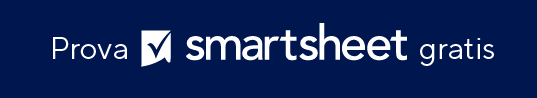 PARTNERSHIP DEL MARCHIO STRATEGIA DI PARTNERSHIP DEL MARCHIOTITOLO DEL DOCUMENTO / INTESTAZIONEPREPARATO DA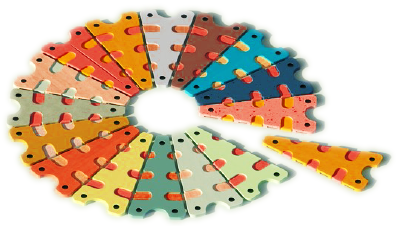 NOME DEL RESPONSABILE00/00/0000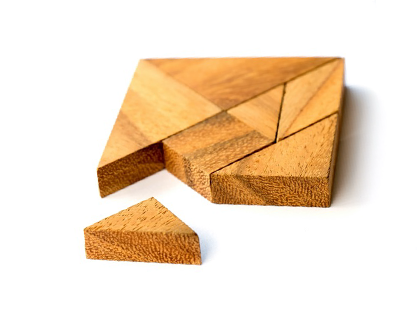 SINTESI DELLA 
PROPOSTA 
DI VALORE COMUNE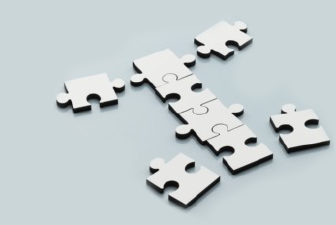 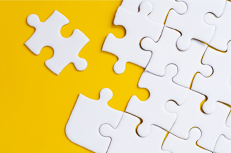 IDEA / 
PROPOSTAMERCATO DI 
RIFERIMENTO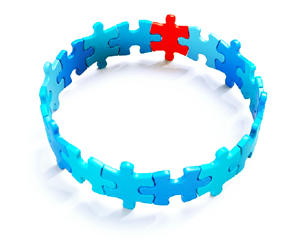 OPPORTUNITÀ DI MERCATOPROFILI DI CLIENTE IDEALE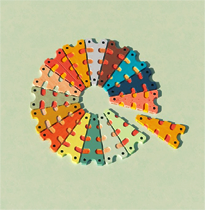 STRATEGIA 
DI VENDITA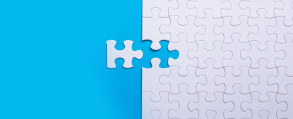 INVESTIMENTI 
E ROI DICHIARAZIONE DI NON RESPONSABILITÀQualsiasi articolo, modello o informazione sono forniti da Smartsheet sul sito web solo come riferimento. Pur adoperandoci a mantenere le informazioni aggiornate e corrette, non offriamo alcuna garanzia o dichiarazione di alcun tipo, esplicita o implicita, relativamente alla completezza, l’accuratezza, l’affidabilità, l’idoneità o la disponibilità rispetto al sito web o le informazioni, gli articoli, i modelli o della relativa grafica contenuti nel sito. Qualsiasi affidamento si faccia su tali informazioni è pertanto strettamente a proprio rischio.